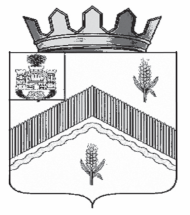 РОССИЙСКАЯ  ФЕДЕРАЦИЯ
ОРЛОВСКАЯ  ОБЛАСТЬ
ЗАЛЕГОЩЕНСКИЙ  РАЙОНАДМИНИСТРАЦИЯ  ОКТЯБРЬСКОГО  СЕЛЬСКОГО ПОСЕЛЕНИЯПОСТАНОВЛЕНИЕ09  октября  2023  года                                                                             №    30                                                  с.АрхангельскоеОб отмене муниципальной целевой Программы «Комплексные меры противодействия злоупотреблению наркотическими средствами, психотропными веществами и их незаконному обороту на территории Октябрьского сельского поселения на 2014-2016 годы»
В соответствии с  Федеральным законом от 06.10.2003 №131-ФЗ «Об общих принципах организации местного самоуправления в Российской Федерации»,Федеральным законом от 07.05.2013 № 104-ФЗ "О внесении изменений в Бюджетный кодекс Российской Федерации и отдельные законодательные акты Российской Федерации в связи с совершенствованием бюджетного процесса  администрация Октябрьского сельского поселения Залегощенского района Орловской области ПОСТАНОВЛЯЕТ:1. Постановление администрации Октябрьского сельского поселения Залегощенского района Орловской области от 24.03.2023 года № 10 «Об утверждении муниципальной целевой Программы «Комплексные меры противодействия злоупотреблению наркотическими средствами, психотропными веществами и их незаконному обороту на территории Октябрьского сельского поселения на 2014-2016 годы» считать утратившим силу со всеми изменениями и дополнениями.2. Контроль за выполнением настоящего постановления оставляю                          за собойГлава сельского поселения                                                                  А.В.Леонов